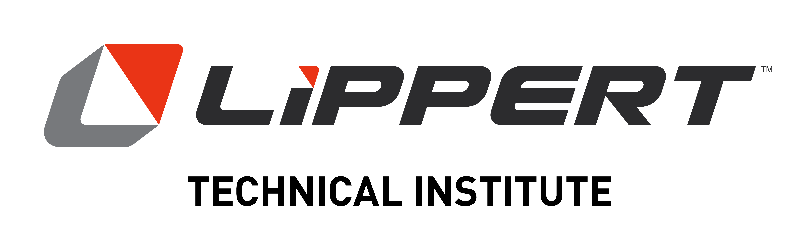 Course WorkbooksClick on a product below to download the relating workbook for that products course.Slide-OutsAbove FloorSlimRack Slide-outThrough Frame Slide-OutsHappijac Slide-OutSchwintek In-Wall Slide OutLeveling and Stabilization	Ground Control 3Ground Control Travel TrailerLevel-Up Towable Hydraulic LevelingMotorized Hydraulic LevelingTitan Hydraulic Leveling (5th Wheels)Tongue Jacks and StabilizationAppliancesFurrion Air ConditionersFurrion Ranges and HoodsFurrion Tankless Water HeaterGirard Tankless Water HeaterFurrion RefrigeratorsAxles, Suspension, ChassisAnti-Lock Braking SystemAxles, Brakes, and FramesAwnings and StepsGirard AwningsKwikee StepsSolera AwningsElectrical & ElectronicsFurrion Power DistributionFurrion SolarOneControl Formerly MyRVOneControl Monitor Panel Series OneControl X-SeriesMiscellaneous	SureShade Power Bimini FurniturePin BoxesSewer and Fresh WaterVela Pop-Up RoofWindowsFor questions about workbooks or other documentation, please contact:lcitraining@lci1.com